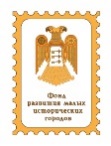 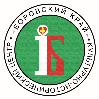 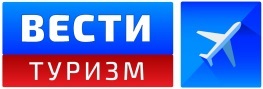 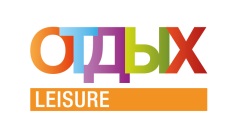 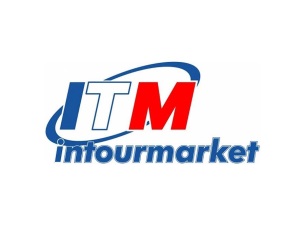 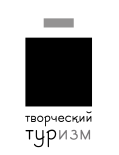 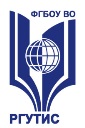 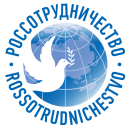 Положение о межрегиональном детском конкурсе«АртПередвижение – Я рисую свой город – 2020»Учредитель и организатор:НКО Фонд развития туризма в малых исторических городахФонд является организатором и учредителем двух масштабных художественных проектов «АртПередвижение – Настоящая Россия» (выставка работ художников малых городов идет с 2017 года, в настоящее время прошло 36 выставок) и «Дорога в Иерусалим – Неизвестная Россия» (выставка художников малых городов проходящая в странах Европы и Ближнего Востока, в настоящее время прошло 12 выставок). Конкурс проходит при поддержке: Федеральное агентство по делам Содружества Независимых Государств, соотечественников, проживающих за рубежом, и по международному гуманитарному сотрудничеству , ФГБУ ВО Российский государственный университет туризма и сервиса (РГУТИС), Финансового университета при Правительстве РФ, редакции интернет-портала «Вести Туризм», дирекции туристической выставки «Интурмаркет», дирекции туристической выставки «Отдых», Центра Творческий Туризм (г.Муром), Культурно-исторического центра г. Боровск, Регионального благотворительного общественного фонда реализации и поддержки социально-значимых проектов «Кругозор». При содействии партнеров: министерств культуры Московской, Новгородской, Тверской, Смоленской, Калужской, Тульской, Рязанской, Владимирской, Ярославской и Нижегородской области, администраций муниципальных образований Старая Русса, Рамешки, Кимры, Сычевка, Дорогобуж, Таруса, Козельск, Алексин, Чекалин, Белев, Спас-Клепики, Спасск-Рязанский, Шилово, Гаврилов Посад, Юрьев-Польский, Переславль-Залесский, Углич, Павлово, Городец, Гороховец, Кашира, Зарайск, Истра, Можайск, Дорохово, Звенигород и Руза. Конкурс пройдет в 30 малых и средних городах РФ в 10 регионах РФОргкомитет конкурса Оргкомитет конкурса формируется его учредителями и организаторами.Оргкомитет осуществляет подготовку и проведение конкурса, а также других мероприятий, связанных с конкурсом. Оргкомитет утверждает состав муниципального и межрегионального жюри. Оргкомитет приглашает к участию в конкурсе администрации регионов, муниципальных образований, образовательные организации, учреждения культуры, профессиональных художников, информационных и коммерческих партнеров.Оргкомитет имеет право использовать и распространять печатную и иного рода продукцию, произведенную во время проведения мероприятий конкурса и по его итогам. Оргкомитет конкурса оставляет за собой право добавить ряд мероприятий или изменить сроки и условия их проведения, а также в случае форс-мажорных обстоятельств отменить мероприятие.Административное управление конкурсом осуществляет дирекция НКО Фонд развития малых исторических городовЦели конкурса:- выявление и оказание поддержки в творческой самореализации талантливых детей из малых исторических городов, занимающихся изобразительным творчеством.- пропаганда и сохранение национальных традиций малых исторических городов России;- развитие творческого туризма;- поддержка художественных школ, выставочных залов, музеев в малых городах;- поддержка художников – преподавателей, постоянно проживающих в малых городах РФ.- привлечение туристов в малые исторические города России;Задачи Конкурса:- привлечь внимание общественности к вопросу сохранения и возрождения малых исторических городов России;- создать условия для привлечения детей и подростков к участию в конкурсе и дальнейшему продвижению их творчества.Участники:В конкурсе могут участвовать дети и подростки, постоянно проживающие в малых городах и поселках - участниках конкурса. Для объективной оценки, все участники разделены на две возрастные категории: (до 12 лет), (от 13 до 16 лет)К участию в конкурсе допускаются учащиеся специализированных художественных школ, лицеев, студий и других профессиональных государственных, некоммерческих и коммерческих образовательных учреждений изобразительного искусства;Конкурс является открытым. Участие в конкурсе - бесплатное.
Номинации фестиваля:- «Я рисую свой город» (Городской пейзаж) (версия для пгт «Я люблю мой район» Сроки проведения конкурса: май 2020 г. - май 2021 г.1 этап: предварительный, муниципальный 1 мая 2020 г. - 1 февраля 2021 г. (На этом этапе происходит регистрация участников, осуществляется сбор работ, происходит заключение договоров с представителями участников (родителями), подведение итогов муниципального этапа - презентация работ победителей в Москве на конференции НКО Фонд развития малых исторических городов в рамках выставки «Отдых» (сентябрь 2020 года)2 этап: 1 сентября 2020 г. - 1 апреля 2021 г. Формирование выставки победителей муниципальных этапов. Показ выставки в выставочных залах городах-участниках. 3 этап: финал 1 апреля – 1 мая 2021 г. (Определение и награждение победителей межрегионального конкурса, формирование Выставки работ победителей конкурса на международной выставке «Интурмаркет» (Москва)). Работы победителей межрегионального конкурса будут показаны всем посетителям международной художественной выставки «Дорога в Иерусалим» проходящей в период с 2021 года по 2023 г в странах Европы и Ближнего Востока.Условия и требования конкурсной программы:Во всех возрастных категориях и номинациях от одного участника представляется одно художественное произведение. Работа выполняется форматом не менее А3 , в технике акварель, темпера, масло. Работа должна иметь оформленный вид: наличие паспарту, багета, антибликового стекла для акварели. К работе прикладывается информация об участнике: ФИО, возраст (№ свидетельства о рождении или паспорта), контакты (электронный адрес, телефон) участника конкурса, ФИО и контакты родителей (законных представителей), ФИО и контакты педагога участника конкурса.Требования к оформлению заявки:1.Для участия необходимо предварительно прислать заявку на электронную почту artmovement@yandex.ru и зарегистрироваться на сайте генерального информационного партнера конкурса travelvesti.ru, заполнив заявку участника. При этом необходимо дать Cогласие на обработку персональных данных. Каждый участник получает на сайте свой Личный кабинет, в котором содержатся все документы по участию и загружена его конкурсная работа.Конкурсные работы всех участников находятся на сайте в открытом доступе. 2. До завершения первого этапа законные представители участников (родители и другие лица) должны прислать подписанный Договор, включающий согласие на использование работы в рамках мероприятий конкурса, копию свидетельства о рождении, фотографию автора, фотографию работы в формате jpg (разрешение 300 dpi).3. Данные документов участников не передаются третьим лицам.  Награждение участников и победителейНа первом этапе жюри каждого города (муниципального образования), сформированного в равных пропорциях из представителей художественных школ или, в случае их отсутствия, других образовательных организаций и представителей межрегионального жюри)  определяет 18 работ победителей. В каждой номинации и возрастной категории присваиваются звания Дипломанта I, II, III степеней. (1 – первое место, 2 – вторых, 3 – третьих. Всего – 6 победителей в одной возрастной категории, 12 победителей в одном городе). Кроме того, на муниципальном этапе определяется:- 6 работ - на приз зрительских симпатий. Приз зрительских симпатий определяется голосованием за работу на сайте генерального информационного партнера в период проведения первого этапа конкурса.  В случае если работа уже оценена жюри и входит в состав работ победителей, приз «Зрительских симпатий» получает следующая работа по количеству голосов. К голосованию допускаются лица, зарегистрировавшиеся на портале генерального информационного партнера конкурса. Победители награждаются дипломами и ценными подарками, предоставленными от имени Учредителя конкурса, коммерческих партнеров и администрации города. Оргкомитет допускает учреждение специальных призов от организаций партнеров конкурса.На третьем этапе работы Дипломантов I степени в каждой возрастной категории оцениваются межрегиональным жюри. В состав межрегионального жюри входят председатели или представители муниципальных жюри. При голосовании, определяющем победителей межрегионального этапа, представители муниципальных жюри могут голосовать за любую работу, кроме работы участника, проживающего с ним в одном городе. Кроме того, правом решающего голоса в федеральном жюри обладают представители учредителя конкурса, а также организаций-партнеров конкурса. Количество членов межрегионального жюри не может превышать 60 человек. Председатель межрегионального жюри – представитель учредителя конкурса. У председателя межрегионального жюри - два голоса.В конкурсе планируется участие 30 малых городов 10 регионов РФ.  В финале будет оцениваться 60 участников – победителей муниципальных этапов. В течение второго этапа конкурса работы участников будут показаны в рамках передвижной выставки, которая пройдет в малых городах – участниках конкурса. По итогам выставок, в апреле 2021 года будут выбраны дипломанты – I, II и III степени, (одно первое место, два вторых и три третьих в двух категориях и три приза зрительских симпатий в двух категориях). Приз зрительских симпатий определяется голосованием за работу на сайте генерального информационного партнера в период проведения второго этапа конкурса.  В случае, если работа, получившая больше всего голосов уже оценена жюри и входит в состав работ победителей, приз «Зрительских симпатий» получает следующая работа набравшая большее количеству голосов. К голосованию допускаются лица, зарегистрировавшиеся на портале генерального информационного партнера конкурса. Победителями конкурса могут стать 18 участников.  Победители будут награждены дипломами и ценными подарками, предоставленными партнерами конкурса. Оргкомитет допускает учреждение специальных призов от организаций-партнеров конкурса.Награждение победителей конкурса состоится в Москве. В рамках награждения Оргкомитет конкурса планирует организовать для участников серию бесплатных мероприятий, мастер-классов, экскурсий, презентаций, познавательных поездок. Участники, не попавшие в число победителей, смогут принять участие в финальном мероприятии за собственные или привлеченные средства.Работы победителей финальной части конкурса будут представлены в течении года в музеях и выставочных залах регионов РФ, муниципальные образования которых участвуют в конкурсе, а также на международных выставках в центрах Россотрудничества за рубежом, в рамках выставок, организованных учредителем конкурса.Преподаватели участников межрегионального этапа и  лауреатов финального Конкурса и руководители образовательных учреждений, в которых они учатся, награждаются дипломами.Решение жюри заносится в протокол и пересмотру не подлежит._________________________________________________________________.Пишите нам: на e—mail: artmovemnt@yandex.ruЗвоните нам: 8-(963)7764484На сайте: www.travelvesti.ru  можно заполнить заявку и скачать положение о конкурсе. 